Tisztelt Jegyző Úr!Alulírott, Szülő, törvényes képviselő neve: …………………………………………………………………………………………Születési hely, idő: ………………………………………………………………………………………………………………Anyja neve: …………………………………………………………………………………………………………………………Személyi igazolvány száma: …………………………………………………………………………………………………Lakcíme (lakcímkártya alapján)Lakóhelye: ……………………………………………………………………………………………………………………………Tartózkodási helye: ………………………………………………………………………………………………………………azzal a kérelemmel fordulok Önhöz, hogy gyermekem számáraGyermek neve: ……………………………………………………………………………………………………………………Születési hely, év, hó, nap: …………………………………………………………………………………………………Anyja neve: …………………………………………………………………………………………………………………………Lakcíme (lakcímkártya alapján)Lakóhelye: …………………………………………………………………………………………………………………………Tartózkodási helye: ……………………………………………………………………………………………………………a nemzeti köznevelésről szóló 2011. évi CXC. törvény 8.  - ának (2) bekezdése alapján a ………./……… nevelési évre szíveskedjen felmentést adni a kötelező óvodai nevelésben való részvétel alól.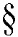 Kérelem rövid indoklása1: ____________________________________________________________________________________________________________________________________________________________________________________________________________________________________________________________________________________________________________A jelen kérelemhez mellékletem az óvodavezetői és védőnői egyetértő nyilatkozatokat.Dunaharaszti, 2019. év……………………..hó………nap									………………………………………										Szülő aláírása1Kérem, szíveskedjen a kérelem indoklásául a gyermek családi körülményeiben rejlő okokra, a gyermek sajátos helyzetére, avagy a gyermek képességeinek kibontakoztatására hivatkozni, konkrét tények, körülmények megjelölésével.